Create Your Vision Map Using Mind MappingWhat Is Mind Mapping?Mind mapping is a whole-brain tool that allows you to use your brain more effectively and efficiently. It is a method of using pictures, colors, and keywords to help you organize your thoughts and execute your vision.Whether you use mind mapping for personal or professional reasons, I believe it will make a difference in your organizational and communication skills.Are you ready to explore the possibilities that will lead to a more fulfilling life? Review the vision map template, then create your own.Answer the questions and record them on your map:What motivates you?Is it receiving awards and certificates?Is it creating something?Is it helping others?What are your guiding principles? Is it alone time? Is it important to have time to reflect?Is it family time?Is it living with integrity and being true to yourself?Is it your spirituality?Who do you admire and why? What characteristics do your heroes and sheroes have?What legacy do you want to leave behind? What do you want people to say about you?What are your strengths and weaknesses? Vision Mind Map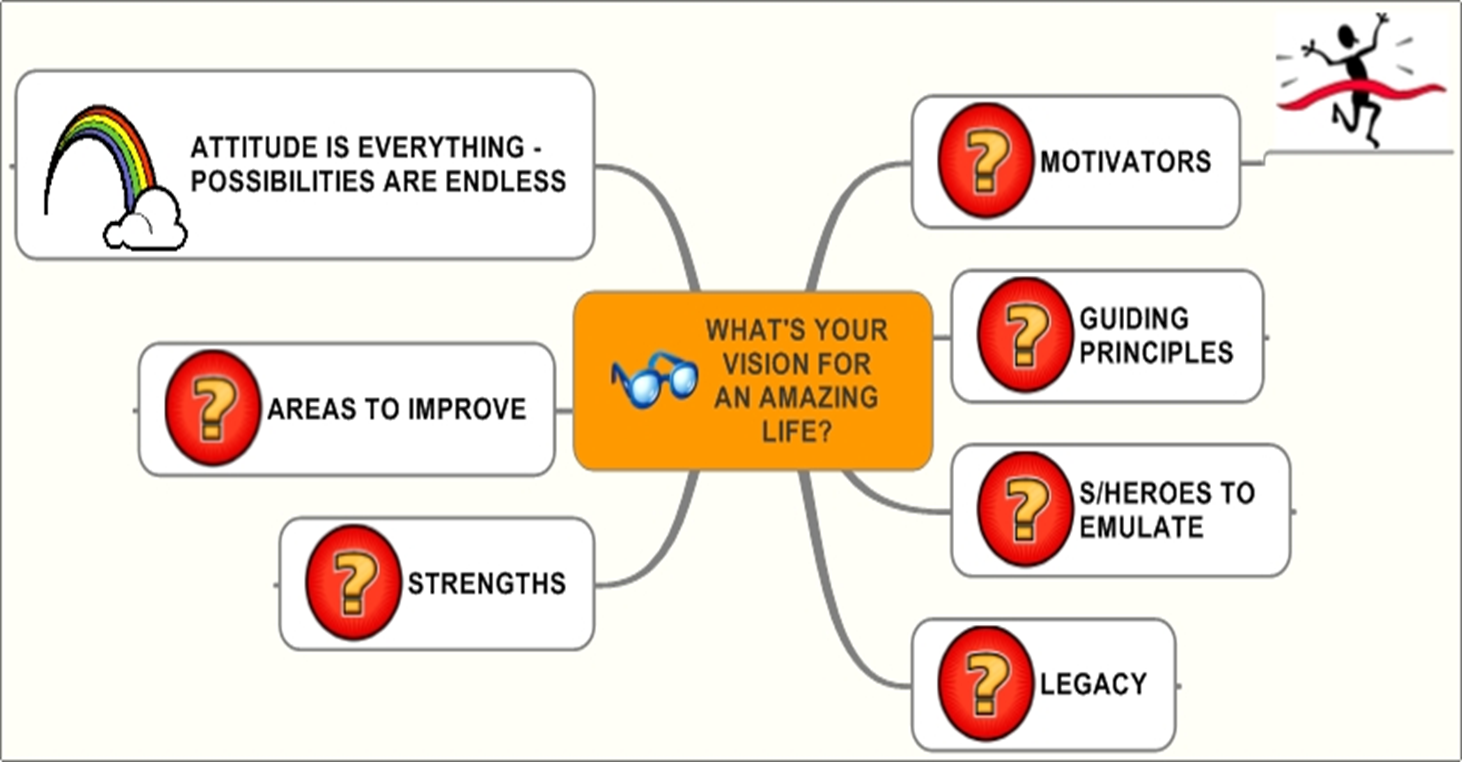 On a separate sheet of paper, create your vision map.Review it dailyTake actionIf you have questions, contact Lisa Harvey Roach at Lisa@LisaHarveyRoach.com 